Modelbrief A.1.5.: antwoord ter rechtvaardiging van de stillegging aan de opdrachtgever, die u verplicht om de werken te hervatten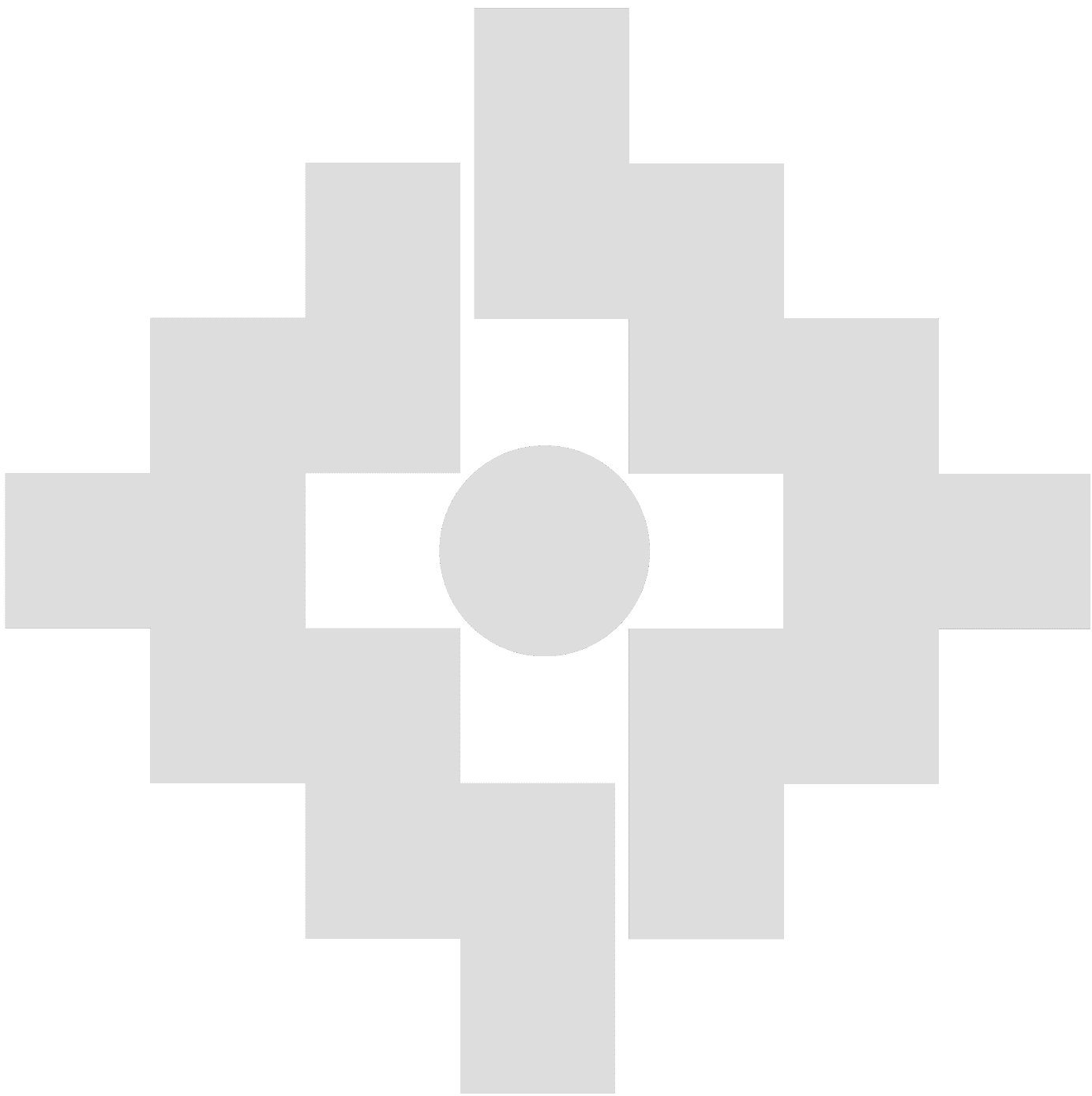 Geachte Mevrouw, Mijnheer,Betreft: Werk: ... – Besteksnr. … – Corona-virus/Covid-19 – betwisting om de werken te hernemen – herhaling melding handhaving stillegging werf en de impact op de opdrachtWe hebben uw schrijven om de werken op bovenvermelde werf te hervatten, goed ontvangen.In de gegeven omstandigheden is dit voor onze onderneming evenwel niet mogelijk. Wij herinneren u eraan dat dit het geval is om volgende redenen :I.v.m. het personeel, nodig voor de uitvoering van werken :Thuiswerk behoort uiteraard niet tot de mogelijkheden voor werken die op de werf of in atelier moeten uitgevoerd worden. De situatie op de werf laat niet toe te garanderen dat de gezondheidsregels worden gewaarborgd. Spreiding van de arbeiders is onvoldoende mogelijkWij kunnen in het collectief vervoer de maatregel inzake social distancing niet naleven. Er zijn geen valabele alternatieven voorhanden om onze arbeiders naar en van de werf te vervoeren.Personeel dat cruciaal is voor de uitvoering van de werken blijft afwezig omwille van Het zelf besmet zijn en daardoor verplicht in afzondering zijn;Het in afzondering zijn als gevolg van de besmetting van hun gezinslid;Het niet komen opdagen uit vrees voor besmetting;De verplichte opvang van de kinderen thuis,Onze onderaannemers worden met gelijkaardige problematieken geconfronteerd en zijn niet meer/onvoldoende beschikbaar om de werken verder te zetten.I.v.m. het materieel, nodig voor de uitvoering: Leveranciers kunnen bepaalde materialen niet of slechts deels leveren. Door het stilleggen van de productie in […] [diverse Europese landen] beschikken wij niet over [bepaalde] materialen, noodzakelijk voor de voortzetting van de werf.Art 5 van de Welzijnswet verplicht ons de nodige maatregelen te treffen ter bevordering van het welzijn van de werknemers bij uitvoering van hun werk. Het gebruik van noodzakelijke PBM’s, die wij momenteel, gelet op de grote tekorten inzake mondmaskers, niet ter beschikking hebben, maakt het voor ons onmogelijk de werkzaamheden op een veilige manier verder te zetten.Derhalve zien wij ons dan ook genoodzaakt onze activiteiten die kaderen in deze opdracht te blijven opschorten. Wij zijn daartoe wettelijk verplicht. In de gegeven omstandigheden hebben wij geen keuze. Wij verwijzen in dat verband naar art. 2 van het Ministerieel Besluit van 18.03.2020. De verplichtingen opgelegd middels dit Ministerieel Besluit primeren en verhinderen tijdelijk de uitvoering van onze contractuele verplichtingen. Mocht zich, in het kader van deze opdracht, toch een uitvoering van een essentiële dienst opdringen, dan verzoeken wij u om ons een geschreven bevel tot uitvoering over te maken, met (i) verantwoording inzake het strikt noodzakelijk en essentieel zijn van de betrokken werken alsook (ii) de omschrijving van de uit te voeren werkzaamheden en (iii) het tijdskader binnen dewelke deze werkzaamheden moeten uitgevoerd worden. We zullen dan onderzoeken in welke mate wij deze werkzaamheden kunnen uitvoeren.Verder vragen wij u om begrip voor de feiten en omstandigheden waarmee onze onderneming geconfronteerd wordt. Ook wij werden liever niet geconfronteerd met deze feiten en omstandigheden die wij helaas niet konden voorzien, niet konden vermijden noch ontwijken.Wij brengen u in herinnering dat het momenteel echter niet mogelijk is om te voorzien wat de uiteindelijke impact op deze werf zal zijn, maar we kunnen u alvast, ter informatie en ten bewarende titel en onverminderd eventuele andere schade, een schatting van de kostprijs [per dag] [of per week] meedelen. Deze schatting bedraagt ongeveer € …………………… [per dag] [per week]. Daarenboven zal de uitvoeringstermijn met minstens ………… werkdagen moeten verlengd worden.We staan uiteraard ter beschikking om met u in overleg te treden om samen te bekijken welke maatregelen we kunnen nemen teneinde de potentiële schade zo veel als mogelijk te beperken en de timing en omstandigheden binnen dewelke de opdracht kan hervat worden vast te leggen.Met vriendelijke groeten,